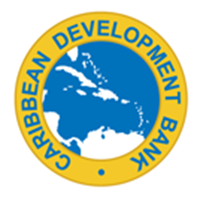 Bid Evaluation Report and Recommendation for Award of Contract (BER – W12)One Stage – Two Envelopes (1+2) Procurement of WorksJuly 2023PrefaceThis guide is not part of the report. It should not appear in the report submitted to the Caribbean Development Bank (CDB). Similarly, notes to the Recipient in italics throughout this template are also not included in the report.With CDB's agreement, a one-stage two envelopes (1+2) approach may be used when rated and monetary criteria are used to select Bidder(s) offering the Most Advantageous Bid(s) (MAB/s) for the Works. The relative weight to be assigned to the rated criteria should generally not exceed thirty (30) percent of the total, with the price representing the balance of seventy (70) percent. This approach can be used with the Selection Methods (SMs) of International Competitive Bidding (ICB) and Regional Competitive Bidding (RCB). With appropriate modifications, it can be used for National Competitive Bidding (NCB) and Limited Bidding (LB) at an international/regional or national level, for the following:Small or large Works Admeasurement or lump sum priced ContractsDiscrete Contracts and/or for Lots where an associated number of Contracts (Packages) may be awardedPre- or post-qualification of BiddersRecipients are expected to use this Bid Evaluation Report (termed here BER-W12) for situations described in point 2 above and detailed as follows:BER-W12-T (Technical): Both Technical Bids (TBs) and Financial Bids (FBs) are simultaneously submitted, a one-stage process, but Bids opened and evaluated sequentially. TBs are opened first, and the Recipient conducts, against criteria stated in the bidding documents:Preliminary Examination (PE) - identifies those TBs that are substantively responsive.Detailed Evaluation (DE) - of all responsive TBs covering any pass/fail criteria and scores against ratable criteria. TBs - that meet/exceed a minimum score, where applicable, proceed to open FBs. BER-W12-FT (Financial and combined Financial and Technical): award of Contract(s) recommendations(s). The FBs of responsive Bidders, per BER-W12-TB, are opened, and the Recipient conducts, against criteria stated in the bidding documents:PE - identifies those FBs that are substantively responsive.DE - of all responsive FBs including TB scores and inverse scoring of price.Identifies - Bidder(s) offering MAB(s) and finalise assessment of Qualifications. Recommends - the award of Contract(s).Where CDB’s No Objection (NO) is required, each of the two BER-W12s will be submitted to CDB. The Recipient will not proceed to the next activity until NO is received.The following CDB's Standard Procurement Documents (SPDs), policies, procedures, guidance notes and other documents shall govern the bidding and evaluation process, including:When using ICB or RCB SMs, unless otherwise agreed with CDB, Recipients shall use CDB's prevailing SPDs for Works - one stage-two envelopes. The SPD includes Instructions to Bidders (ITB) and the contract-specific information in the Bid Data Sheet (BDS). The ITB and BDS requirements must be followed and reflected in the BER-W12.For Works subject to only national-level advertising, national SPDs, acceptable to CDB, can also be used. "Procurement Policy for Projects Financed by CDB," (Policy), dated November 2019. Procedures for Projects Financed by CDB" (Procedures), dated January 2021."Guidance Note on Bid Evaluation for Goods, Works and Non-Consulting Services," June 2021 (GN)."Guidance Note on Evaluation Criteria for the Procurement of Goods, Works and Non-Consulting Services" December 2021(GN.1).Where applicable, the results of the Bidders' Applications to Prequalify are summarised in the Applicants' Evaluation Report for Works (AER-W) and shall be considered – see item 6 below. BER-W12 and Annexes I and II.GN and GN.1 contain essential advice for evaluating Bids for Works and are to be used in conjunction with the BER-W12 report. Rather than duplicate aspects of GN and GN.1 here, relevant GN/GN.1 sections are cross-referenced. The forms referenced as examples in the GN are included here for use by the Recipient. In the event of a conflict between GN or GN.1 and the BER-W12, the BER-W12 will govern.Two BER-W12s are required to be completed. BER-W12-T for the Technical and BER-W12 FT for the Financial and combined\Technical and Financial. Each BER-W12 need not necessarily be lengthy. Well-defined and low-value Contracts for Works without regional preferences can usually be quickly and easily evaluated. The BER-W12s may be adapted to suit the specific requirements of the SPD. The BER-W12s should consist of any attachments to explain Bid evaluation details, borderline variances in a Bid ruled responsive or non-responsive by the Recipient or an unusual pricing structure. Cross-referencing should be used extensively, as well as references to pertinent SPD clauses. Recipients should study the BER-W12, including GN and GN.1 during project preparation to properly assess the managerial and administrative conditions needed for Bid evaluation. CDB staff are available to explain the procedures, including any modifications necessary for Evaluation using Bidding documents other than the SPD. CDB encourages the employment of experienced consultants to help in evaluations for complex contracts. Consultant fees can be paid from CDB financing if allowed for in the Financing Agreement.The defined terms and acronyms in the Policy and Procedures are, where applicable, the same as those in this BER-W12. Also, cross-referencing to the Policy and Procedures and the SPD is used in this BER-W12 to assist users.To obtain further information on procurement under CDB-financed projects, contact:Procurement Policy UnitCaribbean Development BankP.O. Box 408Wildey, St. MichaelBarbadosEmail: 	    procurement@caribank.orgWebsite:  www.caribank.orgTABLE OF CONTENTSStandard CoverBid Evaluation Report and Recommendation for Award of Contract(BER – W12) One Stage – Two Envelopes (1+2) Procurement of WorksName of Project:  	Project No.:  	Contract Name:  	Identification Number:  	Date of Submission:  	Section I - Technical Evaluation ReportLetter of Transmittal - TechnicalWhere CDB's no objection (NO) is required for the evaluation results, the BER-W12-T (consisting of the following documents) should be attached with a Letter of Transmittal from the Recipient ministry, department, or agency responsible for communications with CDB. The letter should highlight conclusions and offer any additional information that would help to expedite review by CDB. In addition, it should highlight any unresolved or potentially contentious issues. The letter should be sent to the CDB Operations Officer responsible for the project.Where no Bids are technically responsive, the Recipient shall describe the proposed approaches to address this challenge.Where the results are subject to post review, the BER-W12–T and all supporting documentation shall be retained in the Recipient's project files for future review by CDB.Technical Evaluation Report—TextTable 1: IdentificationUse amount stated in the Procurement Plan.If the response is “no” items below referring to dates for CDB’s No shall state “Not Applicable.”Table 2: Bidding ProcessAddenda and requests for clarification and responses should be attached to evaluation report.Table 3: Bid Submission and Technical Bid OpeningTables 4A and 4B are to be used for this purpose..Table 4A: Record of the Public Opening of Technical Bids and Readout Adjust Table to reflect Bids on a Lot basis, where applicableThe following Technical and Financial Bids were submitted by the Bid submission deadline of (time) on (date). The Technical Bids were opened and read out at a public Bid opening starting at (time) and closing at (time) on (date) at (full address, including room number, of the location of public opening [1]).The following Bids were modified, or substitutes offered: (Name and country of Bidder(s)) [6]The following Bids were withdrawn: (Name and country of Bidder(s)) [7].__________________________                     __________________________                            __________________________Name, Designation and Signature                    Name, Designation and Signature                          Name, Designation and Signature.All members of the Bid Opening Committee to sign the Record.[1]	This information should be the same as specified in the ITB. Where electronic bidding is used, the system must be approved by CDB.[2]	Bidders that are a JV, the names, and countries of all the parties to the JV should be read out and recorded. [3]	Where alternative Bids are permitted and Bids received, the relevant information should be read out and recorded in a new column -refer to comments in Table 5B. [4]	Add columns for Bids with multiple Lots. Where required, read out and record the information for each Lot separately.[5]	In the case of a Bidder that is a JV, the duly empowered representative of the JV, if present, should sign.[6]	Record the nature of the modification or substitution in the applicable part of the Table or add a text paragraph to this Record.[7]	A withdrawn Bid should not be opened but recorded here. The attendees are only advised of the withdrawal, and no other information shall be readout. For additional guidance, refer to GN Annex III Table 4Table 4B: Attendance Sheet for the Public Opening of Technical BidsTable 5: Summary of Preliminary Examination – TechnicalAdjust Table to reflect Bids on a Lot basis, where applicableNotes: For explanations of the above headings and checklist for the technical and commercial Preliminary Examination (PE) of TBs – refer to:Bidding documents defining conditions for responsiveness of Bids including those detailed in Table 6.GN Section – Preliminary Examination pages 8-13 and Annex III, Table 5. Tables 5A, 5B and 5C and Annex I paragraph 2, herein.Pertinent details from each evaluators' PE in Table 5A are to be attached to this Table supporting the above consensus summary [column (g)].  Attach here a full explanation of the ruling of any Bidder non-responsive. (3)	TBs that fail the PE are non-responsive and do not proceed further in the evaluation process.Table 5A: Preliminary Examination – Evaluators' ResultsAdjust Table to reflect Bids on a Lot basis, where applicableName of Evaluator: __________________________ Each Evaluator (of the Bid Evaluation Committee) completes this Table for all Bidders. The consensus PE results are to be entered in Table 5. The notes of each Evaluator are attached to their Table 5As, and in turn, these are attached to Table 5.Table 5B: Checklist for Technical Preliminary Examination (PE) and Detailed Evaluation (DE)Adjust Table to reflect Bids on a Lot basis, where applicableThis is an example Checklist but criteria for such in Sections III and IV of the bidding documents, is the basis to conduct the PE of the Completeness and Substantial Responsiveness of the technical and commercial documentation of the TBs – this generally is a pass-fail assessment. The results are to be combined with the PE results in Table 5.Responsive TBs from the PE proceed to the Detailed Evaluation [DE] where the quality and compliance of TBs are scored/evaluated against the criteria in the bidding documents. The evaluation results are summarised in Table 6.TBs that are not responsive, either from the PE or DE, are set aside and proceed no further.Table 5C: AlternativesNormally the selection of MAB(s) Bidder(s) will be on the base case requirements. However, Alternative cases can be requested of Bidders by the Recipient and detailed in the bidding documents, using one of the following options: Option (a) Bidders must bid base case. Alternative case Bids are only considered if from Bidder(s) whose Bid(s) for the base case was evaluated to offer MAB(s). Therefore, only upon completion of the Evaluation of the base case Bids [Section II, Table 11] is/are the Bidder(s) offering MAB(s) identified. If such Bidder(s) also Bid for Alternative case(s), the TB(s) is/are to be evaluated in the same way as the base case TB(s) through the process of Section I Tables 5 through 6. If the Alternative case TB(s) is/are responsive, then the FBs will be evaluated in Section II, Tables 4 through 11. If the Alternative case Bid(s) offer(s) MAB(s) or fail(s) to offer MAB(s), the result will be added to Section II Text and Table 11, if applicable.Option (b) Bidders are permitted to submit alternative technical solutions (ATSs) for parts of the Requirements identified in the BDS. All TBs received, including those with ATSs, shall be evaluated simultaneously on their own merits and the results reflected in Section I (Tables 5 through 7). All TBs that are evaluated as technically responsive then proceed through the Evaluation of FBs and results are reflected in Section II Tables 4 through 11, as applicable. If the ATS Bid(s) offer(s) MAB(s) or fail(s) to offer MAB(s), the result will be added to Section II Text and Table 11, if applicable.  This optional is not the norm and would need to be discussed and agreed with CDB.  Table 6: Results of Detailed Evaluation – TBAdjust Table to reflect Bids on a Lot basis, where applicableOnly TBs accepted for DE (Table 5, column g) should be included in this Table. The above criteria and allocated points are to be those stated in the bidding documents. The DE results of any pass/fail criteria should be summarised in this Table.Where a minimum score is stipulated in the bidding documents, TBs not achieving the threshold will be disqualified, and Financial Bids not opened.Score assigned to each Bidder are the Consensus/Averaged scores from Table 6A.Table 6A: Summary Results of TB DE by each Evaluator Adjust Table to reflect Bids on a Lot basis, where applicableName of Bidder: __________________________________________The results here are from Table 6B completed by each Evaluator. The DE results are brought to a consensus point and transferred to Table 6. Notes to be made on this Table 6A or by attaching the Tables 6B to support scoring and identify any strengths and weakness, and reasons of finding TBs non- responsive.Refer notes on Table 6 that apply to Tables 6A and B.Table 6B: Results of DE of TB by each Evaluator Adjust Table to reflect Bids on a Lot basis, where applicableName of Evaluator: ________________________________Table 7: Evaluation CertificationRespectfully Submitted by the Evaluation CommitteeIf (a) none of the Bids are found to be responsive, or (b) none of the Bidders are qualified, the Recipient may consider the rejection of all Bids (CDB's concurrence is required before rejecting where there is prior review - Procedures Section 6.60). The Recipient should include with the BER-W12-T the proposed subsequent actions to address the causes for the failed procurement.Section II. Technical and Financial Evaluation and Award ReportLetter of Transmittal – Financial and AwardWhere BER -W12-T is subject to CDB's prior no-objection (NO), the scheduling and opening of the Financial Bids (FBs) must not occur before the Recipient has received a NO to the BER-W12-T. The Technical Evaluation (technical scores in particular) cannot be changed following the opening of the FBs.Following the opening and Evaluation of the FBs the composite BER-W12-TF is completed by the Recipient and where required submitted to CDB for NO. Section I, Table 6 Technical, complete with CDB's comments, shall be attached to BER-W12-TF as Appendix I and the other attachments listed in the table below. The total package, plus this Letter of Transmittal seeking NO, is sent from the Recipient (ministry, department, or agency) responsible for communications with CDB to the Operations Officer responsible for the Project.Attachments to the Letter:When the Contract is subject to post review, the same documentation as noted above, and all supporting documentation, shall be retained in the Recipient's project files for future review by CDB.Financial Evaluation Report and Award Recommendation—TextTable 1: Identification and Financial Bid Opening [1]	Where a probity auditor is utilised in accordance with 6.64 of the Procurement Procedures there will not be a public opening of the financial offer and the report should be amended accordingly.[2]	Tables 2A and 2B are to be used for this purpose.	If required, refer to Section I, TB Tables 1-3 for additional information.Table 2A: Record of Public Opening of Financial Bids and Prices Readout The following Bids were submitted by the Bid submission deadline of (time) on (date). They were opened and read out at a public Bid opening starting at (time) and closing at (time) on (date) at (full address, including room number, of the location of public opening [1]).The following Bids were modified, or substitutes offered: (Name and country of Bidder) [7].The following Bids were withdrawn: (Name and country of Bidder) [8].____________________________                     __________________________                            __________________________Name, Designation and Signature                    Name, Designation and Signature                          Name, Designation and Signature.All members of the Bid Opening Committee to sign the Record.[1]	This information should be the same as specified in the ITB. Where electronic bidding is used, the system must be approved by CDB.[2]	Bidders that are a JV, the names, and countries of all the parties to the JV should be read out and recorded. [3]	Scores for each Bidder per criterion [use attachments to detail] and the total scores to be read out and recorded here, refer to Section I and Table 6 of the Technical Evaluation Report. [4]	 (i) Where an alternative Bid is permitted, and Bids received, the relevant information should be read out and recorded in a new column. (ii) Add columns for Bids with multiple Lots. Readout and record the information for each Lot separately (iii) Bid prices composed of several currencies. Each currency and amount shall be entered on a separate line for the Bidder.[5]	Where Conditional Discounts (refer Annex I item 3(j) herein) are offered they shall be read out and recorded (in column added) but not included in column (d). These Discounts shall be considered at the Table 7 stage.[6]	In the case of a Bidder that is a JV, the duly empowered representative of the JV, if present, should sign.[7]	Record the nature of the modification or substitution in the applicable part of the Table or add a text paragraph to this Record.[8]	A withdrawn Bid should not be opened but recorded here. The attendees only advised of the withdrawal, with no other information.Table 2B: Attendance Sheet for the Public Opening of BidsTable 3: Preliminary Examination – FinancialAdjust Table to reflect Bids on a Lot basis, where applicableFrom the PE and DE of TBs (Section I, Tables 5 and 6), some commercial aspects (e.g. Bidder's eligibility) were included for those Bidders reaching the Evaluation of FBs. Nevertheless, the PE of FBs should reexamine these aspects and those under the above headings. The above includes for example: the Letter of Bid signed by Authorised Signatory, Price Schedules included, Bid validity – duration as per the ITB. 2.	For the PE each Evaluator should complete a copy of Table 3A for each Bidder with notes regarding the pass/fail results. These Tables are to be attached to Table 3 supporting the above consensus summary [column (d)]. Attach here a full explanation of the non-responsive ruling of any Bidder.For explanations of the above headings and checklist for the PE of FBs – refer to:Bidding documents defining conditions for responsiveness of Bids including those detailed in Table 10.GN Section – Preliminary Examination pages 8-13 and Annex III, Table 5. Table 3A herein.Annex I paragraph 2, herein.DEs of FBs will only be conducted for those Bidders identified in column (d) above and reflected in Tables 4 through 11.If required, use a separate sheet to detail reasons for Bids passing or failing the Preliminary Examination.Table 3A: Preliminary Examination – Evaluators' ResultsAdjust Table to reflect Bids on a Lot basis, where applicableName of Evaluator: __________________________ Each Evaluator (of the Bid Evaluation Committee) completes this Table for all Bidders. The consensus PE results are to be entered in Table 3. The notes of each Evaluator are attached to their Table 3As, and in turn, these are attached to Table 3.Table 4: Corrections and Unconditional DiscountsAdjust Table to reflect Bids on a Lot basis, where applicableNotes:(1)	Only FBs accepted for detailed Evaluation – refer to Table 3, column (d) should be included in this and subsequent Tables. (2)	Columns (a), (b), (c) and (h) are from Table 2A (columns a, c, and d, respectively). (3)	(i) Corrections in column (d) may be positive or negative. (ii) Column (e) Prices readout [from Table 2A column (c)] are to include the ITB defined Provisional Sum [same amount for all Bidders] and, where applicable, the total cost of Daywork, competitively bid by each Bidder The latter, competitively bid Daywork costs, are a financial evaluation factor, consequently, they should not be deducted but remain part of. the column (i) Price. The remaining Provisional Sums are to be deducted here.(4)	(i) If the Discount is offered as a percent, column (h) is usually the product of the amounts in columns (f) and (g). If the Discount is provided as an amount, it is entered directly in column (h). A price increase is a negative discount. (ii) Where Conditional Discounts are recorded in Table 2A [refer Annex I paragraph 3(j) herein] and, where applicable, they are to be addressed in Table 7. For additional guidance, refer to GN Annex III Table 6Table 5: Exchange RatesNote: Attach a copy of exchange rates provided by a specified authority or publication.Table 6: Currency Conversion (Single or Multiple Currencies)Specify Evaluation Currency:  	Adjust Table to reflect Bids on a Lot basis, where applicableNote:(1)	Columns (a), (b) and (c) are from Table 4 - columns (a), (b) and (i) respectively.(2)	Column (d) is from Table 5.(3)	Column (f) is the sum of Bid prices in column (e) for each Bidder.(4)	At this stage it is likely any Abnormally Low Bid(s) (ALB/s) can be detected by the Recipient. Where such occurs, the Recipient should investigate the ALB/s in accordance with Procedures, Paragraphs 6.54 through 6.56 and CDB's associated Guidance Note on Abnormally Low Bids, found on the CDB website. Alternatively, the Recipient can wait until all aspects of the FB evaluation is complete, e.g., Table 11 before investigating the ALB/s.For additional guidance, refer to GN Page 14 - Conversion of Bid Prices to a Single CurrencyTable 7: Additions, Adjustments, Priced Deviations, Conditional DiscountsSpecify Evaluation Currency:  	Adjust Table to reflect Bids on a Lot basis, where applicableColumns (a) and (b) are from Table 6, columns (a) and (f) respectively. Each insertion in columns (c), (d), or (e) should be footnoted and explained in adequate detail, accompanied by calculations, including the conversion of monetary items to the evaluation currency. For definitions/examples of the three considerations in columns (c) through (e) – refer Annex I paragraphs 3(f), (g) and (h) herein.Where the bidding documents permit Conditional Discounts (CDs), and some or all Bidders have offered complying CDs, the impact on the Total Evaluated Prices (TEP) column (f)) is to be calculated. The results are to be recorded in column (h).Where the CDs involve the Contract/Lots under Contracts separately evaluated under other BER-W12s, this Table 7 and the other applicable Table(s) 7 are to be consolidated. For additional guidance, refer to GN Annex III Table 6Table 8: Regional Preference for Works(Performed by Bidders located in Borrowing Member Countries of CDB)Specify Evaluation Currency: 	Adjust Table to reflect Bids on a Lot basis, where applicable(1)	Full details of the procedures can be found in Section III of the bidding documents.(2)	Column (b) Bidders are categorised in one of two Groups A or B – preference only applies to Group A Bidders.(3)	Column (c) is the sum of costs in column (h) Table 7. (4)	Column (d) - "Exclusions" - Daywork total costs of Bidder(s), where such are competitively bid, are excluded just for the Regional Preference calculation. Footnotes should be provided to explain any other Exclusions. (5)	Column (f) is the applicable preference percentage not to exceed 7.5%, per the bidding documents, to be applied to Revised Total column (e) for Group B Bidders; Group A Bidders addition is zero.(6)	Column (g) will be the Preference Amount that is the product of column (f) to column (e) for Group B Bidders.(7)	Column (h) determines the Bidder(s) offering MAB(s). Such Bidder(s) move(s) forward to pre-qualification reassessment or post-qualification – refer to Table 10 [as described in Annex 1 paragraph 3(l) herein] and where Bidder(s) is/are qualified become the subject of Table 11. For additional guidance, refer to: (i) Annex I paragraph 3(i) herein. (ii) Procedures. Paragraphs 6.52 and 6.53 and Annex 4; and (iii) GN Page 17 - Regional Preference for Goods Manufactured in the Borrowing Member Countries of CDB and Regional Preference for Works for Contractors from the Borrowing Member Countries of CDB.Table 9: Calculation of Technical and Financial ScoresAdjust Tables to reflect Bids on a Lot basis, where applicableTable A: Technical EvaluationTable B: Financial EvaluationTable C: Final EvaluationRefer to paragraph 8 and related Tables 2 to 5 of GN.1 to develop the required results.The precise formula to be used for establishing the combined total score (Table C above) shall reflect that in the bidding documents.Table 10: Qualification of Bidder(s) offering MAB(s)Adjust Table to reflect Bids on a Lot basis, where applicable1.	The precise criteria of Qualifications to be used for Bidder(s) offering MAB(s) will be that detailed in the bidding documents – refer to Annex I, paragraph 3(l) herein.2.	Where Bidders were prequalified, the continued compliance with the results recorded in the AER-W is to be re-assessed. However, items 4.1 and 4.2(a-c) accepted at the pre-qual stage do not have to be re-assessed.3.	Where post-evaluation is the ITB condition, then all items above, including items 41 and 42(a-c) must be assessed. 4.	All Evaluators will independently conduct the reassessment and document the individual results. These results will be attached to this Table that will reflect the consensus results. Where applicable the key results from AER-W will also be attached to this Table.Table 11: Proposed Award of Contract(s) Where required, a separate Table is to be developed for each LotFor guidance, refer to GN Page 17 - Proposed Contract Award and Annex I, para 3(k), herein(1)	Alternatives (refer to Section I, Table 5B) - Where Option (a) governs [i.e., Bidder now offering MAB against the base case and if quoted Alternative case(s)] such can be considered by the Recipient. The Alternative case Bid(s) is/are to be technically and financially evaluated at this time. Results to be added to applicable Tables in Sections I and II. If the Bid for Alternative offers MAB, the results are to be shown in this Table 11.(2)	Summarise here the results of the Qualification assessment of the MAB Bidder: ref Table 10 and Annex I para 3(l) herein.(3)	If (a) none of the Bids are found to be responsive, or (b) Bids are unreasonably high in price compared with earlier estimates/budgets (line K), or (c) none of the Bidders are qualified, the Recipient may consider the rejection of all Bids. CDB's concurrence is required before rejecting all Bids where there is prior NO). The Recipient should include with the BER-W12 the proposed subsequent actions to address the causes for the failed procurement.Table 12: Evaluation CertificationRespectfully Submitted by the Bid Evaluation CommitteeAnnex I: Evaluation Guide(This Guide applies to both Technical [TB] and Financial Bids [FB] unless expressly noted).Annex II: Bid Evaluation Summary ChecklistAttach Bid opening record (refer to Section I, Tables 4A and 4B and Section II, Tables 2A and 2B, herein), if not previously submitted to CDB.Provide details on eliminating any TBs or FBs during Preliminary Examination (Section I TB- Table 5 and Section II, FB -Table 3). Copy selected pages from Bids, as required, as examples of objectionable features.Explain any substantial corrections for computational errors (refer to Section II, Table 4) that may affect the selection of Bidder(s).The additions, adjustments, and priced deviations in Section II, Table 7 require detailed explanations that may affect the selection of Bidder(s).Eligibility for a regional preference, as indicated in Table 8, must be double-checked if the selection of Bidder(s) offering MAB(s) is affected. Provide details in an attachment. Exclusions to the calculations for preference should be explained, if similarly significant.Explain any Conditional Discounts (Annex I, paragraph 3(j) herein and Section II, Table 7) readout and recorded at the Bid opening. Also, attach copies of any BERs for the other related Contracts to be awarded to the same Bidder(s).Provide detailed reasons for ruling any TBs or FBs non-responsive during Detailed Evaluation.If Bid(s) for an Alternative(s) is/are accepted, provide a detailed explanation of the reasons for acceptance, addressing issues of timeliness, performance, and cost implications (Refer Section I, Table 5B and Section II, Table 11 and Annex I, paragraph 3(k) herein).Attach copies of any correspondence from Bidders that raise complaints to the Bidding and evaluation process, together with the Recipient's detailed responses.Attach copies of letters to Bidders requesting clarifications and copies of responses.Ensure that the BER-W12 – T and TF are double-checked, paginated, and complete with a Letter of Transmittal. CDB will only review reports that are sent to it by the proper authorities.Section I. Technical Evaluation Report—Text Table 1.  IdentificationTable 2.  Bidding ProcessTable 3.  Bid Submission and Technical Bid Opening Table 4ARecord of the Public Opening of Technical Bids and ReadoutTable 4BAttendance Sheet for Public Opening of Technical BidsTable 5   Summary of Preliminary Examination - TechnicalTable 5APreliminary Evaluation – Evaluators' ResultsTable 5B.Checklist for Technical Preliminary Examination and EvaluationTable 5CAlternativesTable 6  Results of Detailed Evaluation of TBTable 6ASummary Results of TB DE by each Evaluator Table 6BResults of DE of TB by each EvaluatorTable 7 Evaluation CertificationBackgroundInclude a brief description, context, scope, and objectives of the Works.The Selection Process Briefly describe the selection process, beginning with the advertising (if required) or establishing a limited list or undertaking prequalification.Describe significant events that may have affected the timing (delays, key correspondence with CDB, the extension of Bid submission date, Addenda with significant changes to the bidding documents, etc.). Technical EvaluationBriefly describe the meetings and actions taken by the Bid Evaluation Committee (BEC) and note (i) any outside evaluation assistance, (ii) relevant correspondence with CDB and (iii) compliance of Evaluation with ITB.Summarise key results for Technical Bids (TBs) from Tables 1-6A including:Number of TBs and FBs received on time. Provide specific reasons for TBs deemed non-responsive at Preliminary Examination - Table 5 and those that are subsequently deemed non-responsive e.g., contains material deviation(s) or failing to meet scoring threshold, where applicable at Detailed Evaluation – Table 6.Brief justification of technical criteria and sub-criteria and associated scoring as indicated in the SPD.Observations to support scores including any key strengths and weaknesses of responsive Bidders.Address impact, if any, of TBs with alternatives - Option (b) – Refer Table 5B.List items (if any) requiring further clarification or consideration in FBs' Evaluation. TB evaluation results - complete the following table with Table 6 scores. Include scores of Bidder(s) below the score threshold, if there is one, and whose FBs will not be opened.Adjust Table to reflect Bids on a Lot basis, where applicableNext StepsDevelop a schedule for the next stages in the evaluation process, i.e., CDB NO (where required), estimated date to open FBs, date for completion of financial Evaluation, award of Contract(s), etc.Name of Project:Project No.: Contract Name: Contract No: Date of Submission:Date of Submission:1.1	Name of Recipient1.2	Financing Agreement reference1.3	Date of effectiveness1.4	Terminal Disbursement Dateoriginalrevised1.5	Employer(a)	name(b)	address1.6    Cost Estimate/Budget (1)1.7	Selection Method1.8    CDB Prior Review Required/NO (2)1.9    Regional Preference Allowed1.10  Contract Type:(a)  Lump Sum(b)  Ad Measurement(c)  Price Subject to adjustment1.11	Co-financing, if any:(a)	agency name(b)	percent financed by agency2.1 General Procurement Notice(a) first issue date(b) latest update2.2  (a) Prequalification (b) Number of firms prequalified(c) CDB NO of AER-W, if requiredSpecific Procurement Notice – Names of publication media and durationName  Duration(a)   National(b)   International/regional(c)   Gazette(d)   Website(s)Standard Procurement Documenttitle, publication date date of CDB's NOdate of issue to Bidders2.5 Number of Bidders issued documentsAddenda (1) to Bid documents if anylist all issue dates(b)  date(s) of CDB’s no objectionResponses to Bidders’ requests for clarification on Bid documents if any. List all issue dates.(b)  date(s) of CDB’s no objection2.8 Date of pre-Bid conference, if any2.9  Date minutes of conference sent to Bidders and CDBBid Submission Deadlineoriginal date, time       Time:                  extensions, if any       Time:       3.2  Technical Bid opening time, date        Time:3.3  Record of Bid opening, date sent to CDB (1)3.4  Number of Bids submittedTechnical:                       Financial:Bid validity periodoriginally specifiedNo. of days:                 extension(s) if anyNo. of days:                 date of CDB's NO of extension, if requiredName and Country of Registration of BidderName of Representative(Printed)DesignationSignature of Representative of BidderBidder(a)Verification(b)Eligibility(c)Bid Security/Declaration(d)Completeness of Bid(e)Substantial Responsiveness(f)Acceptance for Detailed Evaluation(g)Bidder(a)Verification(b)Eligibility(c)Bid Security/Declaration(d)Completeness of Bid(e)Substantial Responsiveness(f)Acceptance for Detailed Evaluation(g)Pass/FailPass/FailPass/FailPass/FailPass/FailPass/FailDetails of PE and results, especially non-compliances, should be provided here or in additional sheetsDetails of PE and results, especially non-compliances, should be provided here or in additional sheetsDetails of PE and results, especially non-compliances, should be provided here or in additional sheetsDetails of PE and results, especially non-compliances, should be provided here or in additional sheetsDetails of PE and results, especially non-compliances, should be provided here or in additional sheetsDetails of PE and results, especially non-compliances, should be provided here or in additional sheetsDetails of PE and results, especially non-compliances, should be provided here or in additional sheetsExample Category of DocumentationBidder's NameBidder's NameSite OrganisationDocuments adequate Y/NDocuments adequate Y/NMethod StatementDocuments adequate Y/NDocuments adequate Y/NMobilisation ProgrammeDocuments adequate Y/NDocuments adequate Y/NConstruction ProgrammeDocuments adequate Y/NDocuments adequate Y/NESHS Management Strategies and Implementation PlansDocuments adequate Y/NDocuments adequate Y/NCode of Conduct for Contractor's Personnel (ESHS)Documents adequate Y/NDocuments adequate Y/NContractor's EquipmentDocuments adequate Y/NDocuments adequate Y/NSpecialised Subcontractors and SubcontractorsDocuments adequate Y/NDocuments adequate Y/NPlant and MaterialsDocuments adequate Y/NDocuments adequate Y/NQuality Assurance SystemDocuments adequate Y/NDocuments adequate Y/NContractor’s Representative and Key Personnel ScheduleDocuments adequate Y/NDocuments adequate Y/NTechnical AlternativesDocuments adequate Y/NDocuments adequate Y/NCurrent Contract Commitments/ Works in ProgressDocuments adequate Y/NDocuments adequate Y/NOther criteria (e.g., Sustainable Procurement)Documents adequate Y/NDocuments adequate Y/NOverall results of Preliminary ExaminationResponsive/Non-responsiveResponsive/Non-responsiveExample CriteriaPointsBidder A[Score]Bidder B[Score]A. Proposed Works: To what extent the Proposed Works meet the Employer's Requirement.B. Value Addition: To what extent the Bid adds value in terms of performance, functionality and/or operation and maintenance costs.C.  Approach and MethodologyDesign Methodology Construction Management strategyMethod Statement for key construction activitiesCode of ConductWork ProgramContract personnel Organisation ChartKey Personnel qualifications and resource schedule Risk assessmentKey equipment strategyD.  Any other factors, as appropriateTotal Scores100CriteriaPointsEvaluator A[Score]Evaluator B[Score]Consensus/Averaged ScoresA. Proposed Works: To what extent the Proposed Works meet the Employer's Requirement.B. Value Addition: To what extent the Bid adds value in terms of performance, functionality and/or operation and maintenance costs.C.  Approach and MethodologyDesign Methodology Construction Management strategyMethod Statement for key construction activitiesCode of ConductWork ProgramContract personnel Organisation ChartKey Personnel qualifications and resource scheduleRisk assessmentKey equipment strategy[D. Any other factor as appropriate]Total Scores100Example CriteriaTotalPointsBidder A[Score]Bidder B[Score]Bidder C[Score]A. Proposed Works: To what extent the Proposed Works meet the Employer's Requirement.B. Value Addition: To what extent the Bid adds value in terms of performance, functionality and/or operation and maintenance costs.C.  Approach and MethodologyDesign Methodology Construction Management strategyMethod Statement for key construction activitiesCode of ConductWork ProgramContract personnel Organisation ChartKey Personnel qualifications and resource schedule,Risk assessmentKey equipment strategy; and[D. Any other factor as appropriate]Total Scores100NameOrganisation/PositionDateSignatureI confirm that the Evaluation of the Technical Bids was conducted in full compliance with the CDB's Procurement Procedures. All members of the Evaluation Committee have certified no conflict of interest in accordance with Procedures, Paragraph 6.37.Chairperson's Name:                                    Signature                                 DateI confirm that the Evaluation of the Technical Bids was conducted in full compliance with the CDB's Procurement Procedures. All members of the Evaluation Committee have certified no conflict of interest in accordance with Procedures, Paragraph 6.37.Chairperson's Name:                                    Signature                                 DateI confirm that the Evaluation of the Technical Bids was conducted in full compliance with the CDB's Procurement Procedures. All members of the Evaluation Committee have certified no conflict of interest in accordance with Procedures, Paragraph 6.37.Chairperson's Name:                                    Signature                                 DateI confirm that the Evaluation of the Technical Bids was conducted in full compliance with the CDB's Procurement Procedures. All members of the Evaluation Committee have certified no conflict of interest in accordance with Procedures, Paragraph 6.37.Chairperson's Name:                                    Signature                                 DateTitleDescriptionTitleDescriptionSection IITechnical and Financial Evaluation and Award Report.Table 6Currency Conversion (Single or Multiple Currencies).Table 1Identification and Financial Bid Opening.Table 7Additions, Adjustments, Priced Deviations and Conditional Discounts.Table 2ARecord of Public Opening of Financial Bids and Prices Readout.Table 8Regional Preference for WorksTable 2BAttendance Sheet for the Public Opening of Bids.Table 9Calculation of Technical and Financial ScoresTable 3Preliminary Examination FinancialTable 10  Qualification of Bidder(s) offering MAB(s)Table 3APreliminary Examination – Evaluators' ResultsTable 11Proposed Award of Contract(s)Table 4Corrections and Unconditional Discounts.Table 12 Evaluation CertificationTable 5Exchange RatesAppendix ITable 6 Section I - TB 1. Background Include a brief description, context, scope, and objectives of the Works2. Financial EvaluationBriefly describe (i) the meetings and actions taken by the Bid Evaluation Committee, (ii) any outside evaluation assistance, (iii) relevant correspondence with CDB, and (iv) compliance of Evaluation with ITB.Summarise key results from the financial Evaluation [refer to Section II, Tables 2 through 11] including (i) reasons for any FBs found non-responsive at the PE or DE stages, thus ending the evaluation process for such Bidders (ii) Identify scope of Lots represented by Total Evaluated Prices (TEPs) (iii) Provide comments on the impact of Alternative Bids, Conditional Discounts and/or regional preference, if any, on the TEPs. Present the results of the Evaluation of the FBs in the following Table.Evaluation of Financial Bids3. Combined Evaluation TBs and FBsAddress the award recommendations, cross-reference to Section II, Table 10 (Qualification of Bidder(s) offering MAB(s) and Table 11 (Proposed Award of Contract(s). List items (if any) requiring further financial negotiations with selected Bidder(s) (refer to Procedures, Paragraph 6.60). Present the results of the Evaluation in the following table.Combined Technical and Financial Evaluation4. Award of ContractsInclude timing and actions to be taken to award the Contract(s) including, if applicable, accommodating the Standstill Period – refer to Annex I paragraph 4(c) herein.Name of Project:Project No.: Contract Name: Contract No: Date of Submission:Date of CDB’s NO to BER-W12-TDate unsuccessful Bidders informed of outcome of evaluation of TBs.Date successful Bidders informed of outcome of evaluation of TBs and invited to opening of FBs.Financial Bid [FB] opening [1]   Time:Date record of FB opening minutes, sent to CDB [2]Number of Technical Bids received and openedReceived: _________Opened: ___________Number of Financial Bids received and openedReceived:_________Opened: ____________Bid validity periodoriginally specified No. of days:        extension(s) if anyNo. of days:        date of CDB's NO, if requiredName and Country of Registration of BidderName of Representative (Printed)DesignationSignature of Representative of BidderBidderCompleteness of BidSubstantial ResponsivenessAcceptance of FBs for Detailed Evaluation(a)(b)(c)(d)BidderCompleteness of BidSubstantial ResponsivenessAcceptance for Detailed Evaluation(a)(b)(c)(d)Pass/FailPass/FailPass/FailBidder (1)Read-out Bid Price(s) (2)Read-out Bid Price(s) (2)Corrections (3)Corrections (3)Corrected Bid Price(s)Unconditional Discounts (4)Unconditional Discounts (4)Corrected/Discounted Bid Price(s)Currency(ies)Amount(s)Computational Errors Provisional Sums PercentAmount(s)(a)(b)(c)(d)(e)(f) = (c) + (d) - (e)(g)(h)(i) = (f) – (h)Currency Used for Bid Evaluation:  Effective Date of Exchange Rate (day/month/year):  Authority or Publication Specified for Exchange Rate category to be used: BidderCurrency(ies) of BidCorrected/DiscountedApplicableEvaluation CurrencyEvaluation CurrencyBid Price(s)Exchange Rate(s) Bid Price(s)Total Bid Price (a)(b)(c)(d)(e) = (c) x (d)(f)BidderTotal Bid Price Additions Adjustments Priced Deviations Total Evaluated Price (TEP)Conditional DiscountsRevised TEP(a)(b)(c)(d)(e)(f) = (b) + (c) + (d) + (e)(g)(h) = (f)-(g)BidderRegional Preference Group Total Evaluated Price Exclusions for Preference Revised Total PriceRegional Preference (7 %) Preference Amount Total Comparison Price(a)(b)(c)(d)(e) = (c) – (d)(f)(g)(h) = (c) + (g)NAMES OF BIDDERSTOTAL SCORENAMES OF BIDDERSTOTAL EVALUATED PRICESCOREBIDDERTECHNICALTECHNICALFINANCIALFINANCIALTOTAL SCORESCOREWEIGHTEDSCOREWEIGHTED1)2)3)4)5)Example CriteriaName of BidderName of Bidder1.1 NationalityPass/Fail/CommentsPass/Fail/Comments1.2 Conflict of InterestPass/Fail/CommentsPass/Fail/Comments1.3 Bank Ineligibility Pass/Fail/CommentsPass/Fail/Comments1.4 State Owned EntityPass/Fail/CommentsPass/Fail/Comments1.5 UN resolution or Recipient’s country lawPass/Fail/CommentsPass/Fail/Comments2.1 History of Non-Performing ContractsPass/Fail/CommentsPass/Fail/Comments2.2 Suspension Based on Execution of Bid Securing Declaration by the EmployerPass/Fail/CommentsPass/Fail/Comments2.3 Pending LitigationPass/Fail/CommentsPass/Fail/Comments2.4 Litigation HistoryPass/Fail/CommentsPass/Fail/Comments2.5 Declaration: ESHS Past PerformancePass/Fail/CommentsPass/Fail/Comments3.1 Financial Performance Pass/Fail/CommentsPass/Fail/Comments3.2 Average Annual Construction TurnoverPass/Fail/CommentsPass/Fail/Comments4.1 General Construction Experience Pass/Fail/CommentsPass/Fail/Comments4.2 (a) Specific Construction and Contract Management ExperiencePass/Fail/CommentsPass/Fail/Comments4.2 (b) as abovePass/Fail/CommentsPass/Fail/Comments4.2 (c) as abovePass/Fail/CommentsPass/Fail/Comments5.0 Details of current workloadPass/Fail/CommentsPass/Fail/CommentsBidder offering MABIf Bid(s) submitted by an agent, list actual Contractor(s)If Bid(s) from a JV, list all partners, nationalities, and estimated      share of the Contract(s)Principal countries of origin of plant, materials, and servicesEstimated date (month/year) of Contract signingEstimated completion period(s)CurrencyAmountBid Price (Read-out) - Table 2AAdd Correction of Errors - Table 4 column (d)Deduct Unconditional Discounts - Table 4, column (h)Deduct Provisional Sum – Table 4, column (e)Corrected Bid Prices – Table 4, column (i)Add Additions - Table 7 column (c)Add Adjustments - Table 7 column (d)Add Priced Deviations - Table 7 column (e)Deduct Conditional Discounts - Table 7 column (g)Total Evaluated Price(s) -Table 7 column (h) Deduct - items E, F, G above Add back any Provisional Sum(s) – item D aboveProposed Contract(s) Award Amount(s)BudgetNameOrganisation/PositionDateSignatureI confirm that the financial and the combined technical and financial Bid evaluations were conducted in full compliance with the CDB's Procurement Policy and Procedures. All members of the Evaluation Committee have certified no conflict of interest in accordance with Procedures, Section 6.37.Chairperson's Name:                                    Signature                                 Date I confirm that the financial and the combined technical and financial Bid evaluations were conducted in full compliance with the CDB's Procurement Policy and Procedures. All members of the Evaluation Committee have certified no conflict of interest in accordance with Procedures, Section 6.37.Chairperson's Name:                                    Signature                                 Date I confirm that the financial and the combined technical and financial Bid evaluations were conducted in full compliance with the CDB's Procurement Policy and Procedures. All members of the Evaluation Committee have certified no conflict of interest in accordance with Procedures, Section 6.37.Chairperson's Name:                                    Signature                                 Date I confirm that the financial and the combined technical and financial Bid evaluations were conducted in full compliance with the CDB's Procurement Policy and Procedures. All members of the Evaluation Committee have certified no conflict of interest in accordance with Procedures, Section 6.37.Chairperson's Name:                                    Signature                                 Date Principles of EvaluationThe Bid evaluation process seeks to determine the Bidder(s) offering the Recipient the MAB(s) based on the evaluation criteria in the SPDs. In addition, the evaluation process is guided by:"Procurement Policy for Projects Financed by CDB," (Policy) dated November 2019, and "Procedures for Projects Financed by CDB" (Procedures), dated January 2021."Guidance Note on Bid Evaluation for Goods, Works and Non-Consulting Services," June 2021 (GN).Guidance Note on Evaluation Criteria for the Procurement of Goods, Works and Non-Consulting Services" December 2021(GN.1).Annex I and Annex II attached here also provide evaluation guidance. After the public opening of Bids, information relating to the clarification and Evaluation of Bids shall not be disclosed to Bidders or other persons not officially concerned with this process until the successful Bidder is notified of the contract award.  (a) Bid Evaluation Committee (BEC): In accordance with Procedures Paragraph 6.37, CDB requires the appointment by the Recipient of a BEC consisting of a minimum of three qualified members.  There might be a considerable advantage if the BEC members participated in the preparation of the bidding documents.  All BEC members shall make a written declaration prior to commencing their work to keep Bid-related information confidential and that they do not have any conflicts of interest.  Where Bids are hard copies, BEC members conduct the Evaluation in a secure office where all Bid documents can be kept. Electronic Bids must be adequately protected from unauthorised access and can be remotely worked on by BEC members.(b) Request of clarifications from Bidders: On occasion, the Recipient may request clarifications of Bidders concerning ambiguities or inconsistencies in the Bids. As required in the Procedures Paragraphs 6.05 and 6.45 and the bidding documents, such requests shall be in writing. No change in the price or scope of the originally offered Works shall be sought or accepted, except for correcting any arithmetic errors. The responses from Bidders shall also be in writing. Refer to GN Annex II, which provides a Bid clarification request letter sample.No circumstances shall justify meetings or conversations between the Recipient (or its consultants) and Bidders during the Bid evaluation process.Bidders frequently attempt to contact the Recipient during Bid evaluation, directly or indirectly, to query the progress of Evaluation, offer unsolicited clarifications, or provide criticisms of their competition. Receipt of such information should be acknowledged as to receipt only. Recipients must evaluate Bids based on the information provided in the respective Bids. On occasion, Bidders approach CDB with information. CDB's policy is to acknowledge the correspondence and pass it on to the Recipient for its consideration.The duration of the validity of each Bid should be the one specified in the ITB and should be confirmed by the Bidders in the signed Letter of Bid. If exceptional circumstances occur in which award cannot be made within the validity period, extensions in writing should be requested of Bidders, in accordance with the ITB and Procedures, Section 6.89. Extensions to the validity of Bid security should also be requested of Bidders, if necessary. Note any extensions in Sections I and II, as applicable.Preliminary Examination of BidsPreliminary Examination [PE] is the first step in the evaluation process of both TB and FB from each Bidder. This determines the compliance of a Bidder and its Bid by examining the following categories.VerificationEligibilityBid Security or Bid Securing Declaration (TB)Completeness of Bid Substantial Responsiveness; andAcceptance for Detailed Evaluation.Major deficiencies such as a Bidder bidding for partial quantities of Works, where such is not allowed, would set the Bid aside as non-responsive.Detailed Evaluation of BidsOnly those TBs and FBs that pass the PE then proceed to Detailed Evaluation [DE], against the technical requirements and other conditions in the bidding documents. The following are provided to assist in the DE of both TBs and FBs:(a) Modifications [TB &FB]: In accordance with the ITB, Bidders can submit Modifications prior to the opening of the Bid. The Modifications will be read out at the Bid opening. The Modifications may include evidence of methodology or other improvements and the impact of such should be fully reflected in the PE and DE(b) Technical Evaluation (TB): The details of the DE and the results are to be included in Section I Table 6 and Text. In addition, where technical issues have financial impacts such as some listed below, e.g., Alternative Bids, there must be consistency in the applicable financial Tables.(c) Unconditional Discounts [FB]: The original FB or a subsequent modification (reflecting changes to the original FB prior to the Bid submission deadline) may offer unconditional discounts. These would be read out at the FB opening and reflected in the Bid price in Section II, Table 4. The effect of unconditional discounts (or increases) must be applied to the appropriate base specified in the Bid.(d) Corrections for computational Errors [FB and TB]: The methodology for correcting computational errors is described in the ITB. The readout Bid prices and their corrections should be noted in Section II, Table 4. The sums are to be included both in the evaluated prices and contract award price. The corrections are considered binding on the Bidder. (e) Evaluation Currency [FB]:  The FBs, as corrected for computational errors and adjusted for discounts, should be converted to a common evaluation currency, as described in the ITB. The exchange rates to be used in the calculations are to be listed in Table 5. If multiple exchange rates exist for a particular currency (for commercial, government transactions, etc.), indicate which applies with reasons for the choice. The ITB may permit the use of the multiple currency options, where the Bid price can be expressed in several currencies, but usually not more than three plus the Recipient's currency. Section II, Table 6 is to be adjusted in this case.(f) Additions [TB &FB]: Any resulting costs developed by the Recipient for Additions (e.g., for nonmaterial non-compliances) – shall be expressed in the evaluation currency and included in Section II, Table 7 for Bid comparison purposes. Should Bidder(s) offering the MAB(s) be subject to the estimated costs of Additions, then such costs will be the subject of pre-award negotiations – refer Section II, Table 11.(g) Adjustments [FB]: The bidding documents will define what Adjustments can be made and the formula to develop the cost impact to be considered in the Bid evaluation. Some examples include life cycle cost – [refer GN.1 and Procedures, Annex 5, Paragraph 4] of the Works offered. The value of the Adjustments will be expressed in terms of cost in the evaluation currency and shown in Section II, Table 7.(h) Priced Deviations [TB and FB]: Deviations can be noted in TBs or FBs or both. The bidding documents will define what Deviations can be made and the formula to develop the cost impact to be considered in the Bid evaluation (refer GN.1). Some examples include alternate terms of payment or delivery dates. The value of the Deviations will be expressed in terms of cost in the evaluation currency and shown in Section II, Table 7.(i) Regional Preference [FB]: If a regional preference is allowed, the ITB will so state and provide detailed procedures to be used in determining the eligibility for preference and the financial impact on Bids - refer to Section II, Table 8 herein, Procedures, Paragraphs 6.52 and 6.53, and Annex 4. The impact of the preference will be reflected in Section II, Table 8. (j) Conditional Discounts [FB]: These are discounts offered by Bidders conditional upon being awarded certain Lots within the current Contract or combined with other Contracts (Packages). However, such discounts must comply with the ITB conditions. Bid evaluation in such cases can be somewhat complicated, particularly for Contracts where regional preference may apply. The amounts of Conditional Discounts offered by each Bidder may vary with the potential number of Lots or Packages awarded. The ITB may also limit the number or total value of awards of Lots or Packages to a Bidder(s) based on the financial and technical capacity of Bidder(s) (refer to item 3(l) below). Thus, a Bidder offering the MAB on a particular Package may be denied an award because of such a restriction. The Recipient shall select the optimum combination of awards based on the MAB(s), consistent with the qualification criteria. Presentations of the calculations should be made in Section II, Tables 7, 9, 10 and 11 with applicable attachments to proved details of calculations and decisions and summarised in Section II Text, which should include the Bid evaluation(s) for the other Contracts if they have been evaluated separately.(k) Bids for Alternative [TB &FB]: The bidding documents may request or allow the Recipient to accept Bids for Alternatives. The conditions for the two options for Alternatives are stated in Section I Table 5B and Section II Table 11. The results of the Evaluation and acceptance or rejection of Alternatives will be reflected in the applicable Tables of Sections I and II.(l) Qualification [TB &FB]: As noted in the Preface, the BER-W12 can be used for pre and post qualification of Bidders.Prequalified Bidders: a shortlist of only prequalified Bidders being invited to submit Bids. This shortlist was achieved by Bidders providing Qualification data that was assessed by the Recipient and the results summarised in the "Applications Evaluation Report – Works" (AER-W). Bidders are required by the bidding documents to confirm continued compliance of Qualifications provided for the AER-W. Where changes have occurred, Bidders must provide the details, and such for Bidders that offer MAB(s), are assessed by the Recipient during the DE of the FB/FT. The FT assessment will include current workload information provided by Bidder(s). Where Qualification changes are not acceptable to the Recipient then the related Bid(s) are set aside as non-responsive. The Qualifications of the Bidder offering the next best MAB is to be assessed.In some instance Bidder(s) can be "conditionally prequalified" under the AER-W. In this case, the Bidder(s) are required to provide with Section I TB details or data on how the conditions will be addressed. This information will be assessed by the Recipient.Where applicable an updated version of the AER-W tables can be attached to Table 10 along with each Evaluator's assessment. Post Qualification of Bidders: Bidders are required by the bidding documents to provide data to support the compliance with the prescribed criteria for Qualifications. The Recipient will assess the information provided by Bidder(s) offering MAB(s) in BER-W12-FT. Where the Qualifications are not acceptable to the Recipient, the related Bid(s) are set aside as non-responsive. The Qualifications of the Bidder offering the next best MAB are to be assessed.The details of each Evaluator's assessment and the consensus results are to be attached to Table 10. Contract award(a) Contract Award: For contracts subject to CDB's NO, the BER-W12 – FT should be submitted to CDB preferably no later than three (3) weeks before the expiration of the validity of the Bid(s). Negotiations [TB &FB]: Once CDB's NO is received of BER-W12 - FT, the Recipient can negotiate with the selected Bidder(s). Where negotiations take place, a draft Contract initialled by the Contractor(s) is then submitted by the Recipient to CDB for NO and, upon CDB's NO, the Contract(s) can then be awarded. If there are not to be negotiations, then once NO is received for the BER-W12 - FT then the Contract(s) can be awarded.Once the Contract is awarded, and CDB is advised, and the Contract is subject to prior review, then CDB will publish a Contract Award Notice (CAN) with a description of the Contract, the name and nationality of the Contractor, and the Contract price(s). Where NO is not required, then the Recipient will publish a similar CAN (refer - Procedures Paragraph 6.96/7).(c) Standstill Period: For some Contracts, there is a 10-working day "standstill period" (Procedures, Paragraph 6.90). In this case, the BER-W12-TF receives NO from the CDB, where applicable, and the Recipient issues a Notification of Intention to Award (NOIA) to the selected Bidder(s). Thus, the "standstill period" starts. Copies of the NOIA are also sent to all other responsive Bidders with the evaluated conclusions for their Bids as well as that for the selected Bidder(s). This notification and standstill period allows time for the Recipient to provide debriefing to unsuccessful Bidders and time for challenges from unsuccessful Bidders about the Recipient's selection.  A contract cannot be awarded before the end of the standstill period and the resolution of any complaints.  Complaints should be dealt with in accordance with Annex III of CDB’s Procurement Procedures.(d) Document Retention [TB and FB]:  In anticipation of debriefing or challenges or any post reviews by CDB [see (f) below], the Recipient should ensure that bidding documents and evaluations are securely stored.(e) Bid Securities [FB]:  Bid securities of unsuccessful Bidders should be promptly returned after the award has been made. However, if the effectiveness of the Contract(s) is contingent on the receipt of a performance security or other condition, the Recipient may consider seeking an appropriate extension of time for the Bid validity and the accompanying Bid security of the Bidder(s).  (f) Post Review:  For Contracts subject to post review, the Recipient may award the Contract upon completion of the Evaluation. However, any doubts about the justification for the award should be raised by the Recipient with CDB before award signing. In addition, complete records shall be retained by the Recipient to be examined should CDB conduct a post review.